РОЗПОРЯДЖЕННЯ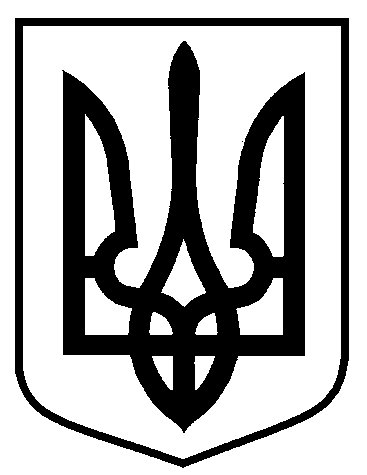 МІСЬКОГО ГОЛОВИм. Суми								Додаток 1до розпорядження міського головивід   03.05.2023  № 139-РСПИСОК учасників навчально-тренувального збору з футзалуНачальник відділу фізичної культури та спорту					     Є.О. Обравіт РОЗРАХУНОКвитрат на проведення навчально-тренувального збору з футзалу(шістдесят чотири тисячі сто дев’яносто дві гривень 00 копійок)Начальник відділу фізичної культури та спорту					     Є.О. Обравіт Начальник відділу фізичної культури та спорту						Є.О. Обравіт Заступник міського голови з питань діяльності виконавчих органів ради						В.В. МотречкоНачальника відділу бухгалтерського обліку та звітності, головний бухгалтер 							О.А. КостенкоДиректор Департаменту фінансів, економіки та інвестицій							С.А. ЛиповаНачальник відділу протокольної роботи та контролю							Л.В. МошаНачальник правового управління		                   						О.В. ЧайченкоКеруючий справами виконавчого комітету							Ю.А. Павликвід   03.05.2023  № 139-Р          Про проведення навчально-тренувального збору з футзалу           На виконання рішення Сумської міської ради від 24 листопада          2021 року № 2509-МР «Про затвердження «Програми розвитку фізичної культури і спорту Сумської міської територіальної громади на 2022 – 2024 роки» зі змінами (завдання 1 підпрограма 2), керуючись пунктом 20 частини четвертої статті 42 Закону України «Про місцеве самоврядування в Україні»:         1. Відділу фізичної культури та спорту Сумської міської ради        (Обравіт Є.О.) провести на стадіоні «Авангард» з 8 по 15 травня  2023 року навчально-тренувальний збір з футзалу збірній команді Сумської міської територіальної громади, з метою якісної підготовки до кубку України (додаток 1).          2. Департаменту фінансів, економіки та інвестицій Сумської міської ради (Липова С.А.) здійснити в установленому порядку фінансування видатків у сумі 64 192 (шістдесят чотири тисячі сто дев’яносто дві) грн 00 коп. на проведення навчально-тренувального збору, передбачене в бюджеті Сумської міської територіальної громади на 2023 рік згідно з КПКВК 0215012 «Проведення навчально-тренувальних зборів і змагань з неолімпійських видів спорту» (додаток 2).          3. Відділу бухгалтерського обліку та звітності Сумської міської ради (Костенко О.А.) здійснити розрахунки по відділу фізичної культури та спорту згідно з наданими документами.4. Контроль за виконанням даного розпорядження покласти на заступника міського голови з питань діяльності виконавчих органів ради Мотречко В.В.Міський голова                                                                              О.М. ЛисенкоОбравіт 70-05-11Розіслати: Костенко О.А., Липовій С.А., Мотречко В.В., Обравіт Є.О.№ з/пПрізвище, ім’я та по батьковіУчасникРік народженняМісце занять1.Макаренко Марк Романович спортсмен2012ЗОШ № 122.Ященко Михайло Олексійовичспортсмен2012ЗОШ № 223.Чигрин АнтонОлеговичспортсмен2012ДНЗ № 324.Довгопол МаксимЮрійовичспортсмен2012КДЮСШ «Суми»5.Тарануха Ярослав Сергійовичспортсмен2012ССШ № 106.Біцан Олексій Андрійовичспортсмен2012ССШ № 27.Савісько Марк Денисовичспортсмен2012ЗОШ № 208.Обравіт Богдан Віталійовичспортсмен2012ЗОШ № 69.Лащ Арсен Богдановичспортсмен2012ССШ № 210.Силич Іван Костянтиновичспортсмен2012ЗОШ № 2311.Куксов Максим Борисовичспортсмен2012ЗОШ № 2012.Макаренко Назар Владиславовичспортсмен2012ЗОШ № 1213.Володченков Микита Владиславовичспортсмен2012КДЮСШ «Суми»14.Шапаренко Данііл Андрійовичспортсмен2012ССШ № 1015.Міщенко Ян Юрійовичспортсмен2012ССШ № 716.Маринич Тимофій Дмитровичспортсмен2012ССШ № 717.Костюк Микита Андрійовичспортсмен2014ЗОШ №2518.Мотузний Максим Віталійовичспортсмен2012ЗОШ №1519.Зюзь Іван Євгеновичспортсмен2014ДНЗ №3020.Чумаков Матвій Віталійовичспортсмен2012ССШ №221.Тарасенко Матвій Сергійовичспортсмен2013ССШ №222.Смолінський  Микита Олександровичспортсмен2012ССШ №923.Белан Валерій Сергійовичспортсмен2012 ЗОШ №1524.Голодний Еміль Вадимовичспортсмен2013ССШ №225.Кулик Олександр Вікторовичспортсмен2013ЗОШ №2026.Зубатов Богдан Сергійович спортсмен2012 ЗОШ №2527.Банашко Данило  Володимировичспортсмен2012ССШ №2328.Виноградов Ілля Олексійовичспортсмен2012ССШ №2329.Саєнко Данило Володимировичспортсмен2012ЗОШ №1230.Малік Максим Валерійовичспортсмен2012ЗОШ №1331.Олійник Максим Юрійовичспортсмен2014ЗОШ №2532.Євтушенко Захар Івановичспортсмен2014 ЗОШ №1533.Лупач Денис Вікторовичтренер, відповідальний за безпеку спортсменів під час НТЗтренер, відповідальний за безпеку спортсменів під час НТЗтренер, відповідальний за безпеку спортсменів під час НТЗ34.Кірієвський Сергій Миколайовичтренер, відповідальний за безпеку спортсменів під час НТЗтренер, відповідальний за безпеку спортсменів під час НТЗтренер, відповідальний за безпеку спортсменів під час НТЗ35.Шеденко Юрій Олексійовичтренер, відповідальний за безпеку спортсменів під час НТЗтренер, відповідальний за безпеку спортсменів під час НТЗтренер, відповідальний за безпеку спортсменів під час НТЗ36.Саєнко Володимир Сергійовичтренер, відповідальний за безпеку спортсменів під час НТЗтренер, відповідальний за безпеку спортсменів під час НТЗтренер, відповідальний за безпеку спортсменів під час НТЗДодаток  2до розпорядження міського голови від   03.05.2023  № 139-РКЕКВ 2240 «Оплата послуг (крім комунальних)»:Оплата послуг з харчування на період участі в НТЗ:Спортсмени  32 чол. х 8 дн. х 228,00 грн=58368,00 грнТренери 4 чол. х 8 дн. х 182,00 грн=5824,00 грнУсього:64192,00 грн